РЕШЕНИЕ                               от 28 февраля 2023 года № 47а. ХакуринохабльО согласии на введение в штатное расписание муниципального бюджетного дошкольного образовательного учреждения «Детский сад общеразвивающего вида №5 «Солнышко» х.Тихонов Шовгеновского района Республики Адыгея единиц сотрудников для обеспечения его функционирования      Рассмотрев представленное управлением образования администрации муниципального образования «Шовгеновский район» ходатайство о согласии на введение в штатное расписание муниципального бюджетного дошкольного образовательного учреждения «Детский сад общеразвивающего вида №5 «Солнышко» х.Тихонов Шовгеновского района Республики Адыгея единиц сотрудников для его обеспечения его функционирования, Совет народных депутатов муниципального образования «Шовгеновский район»РЕШИЛ:1.Дать согласие администрации муниципального образования «Шовгеновский район» на введение в штатное расписание муниципального бюджетного дошкольного образовательного учреждения «Детский сад общеразвивающего вида № 5 «Солнышко» х.Тихонов Шовгеновского района Республики Адыгея единиц сотрудников для обеспечения его функционирования.2.Опубликовать настоящее Решение на сайте администрации муниципального образования «Шовгеновский район». 3.Настоящее Решение вступает в силу с момента официального опубликования на сайте администрации муниципального образования «Шовгеновский район». Председатель Совета народных депутатовмуниципального образования«Шовгеновский район»                                                               А.Д. МеретуковРЕСПУБЛИКА АДЫГЕЯСовет народных депутатовМуниципального образования«Шовгеновский  район»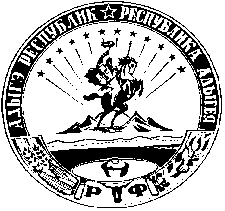 АДЫГЭ РЕСПУБЛИКМуниципальнэ образованиеу«Шэуджэн район» янароднэ депутатхэм я Совет